Annual Report
2013–2014Citation: ECART. 2018. Ethics Committee on Assisted Reproductive Technology
Annual Report 2013–2014. Wellington: Ethics Committee on Assisted Reproductive Technology.Published in July 2018 by the Ethics Committee on Assisted Reproductive Technology
PO Box 5013, Wellington, New ZealandISBN: 978-1-98-853959-1 (online)
HP 6810This document is available on the ECART website: www.ecart.health.govt.nzContentsAbout ECART	1Purpose of this report	1Chairperson’s report	2Applications	2Additional function	2Committee members	2Membership and attendance	3Membership	3Attendance	5Applications reviewed	6Creation and use, for reproductive purposes, of an embryo created from donated eggs in conjunction with donated sperm	7Surrogacy arrangements involving providers of fertility services	7Donation of eggs or sperm between certain family members	7Embryo donation for reproductive purposes	7Storage extension applications	7Issues and complaints	7Advice on established procedures	7Issues referred to ACART	7Complaints received	7Appendix A: Applications reviewed by ECART in 2013/14	12Appendix B: Applications reviewed by ECART before 1 July 2013 but ongoing throughout 2013/14	12Appendix C: Storage extension applications received 1 July 2013–30 June 2014	12List of FiguresFigure 1:	The number and type of applications reviewed by ECART by year, 2005/06–2013/14	6Figure 2:	Birth outcomes from current applications for creating and using, for reproductive purposes, an embryo created from donated eggs in conjunction with donated sperm by year, 2010/11–2013/14	7Figure 3:	Birth outcomes from current applications for surrogacy arrangements involving providers of fertility services by year, 2005/06–2013/14	7Figure 4:	Birth outcomes from current applications for the donation of eggs or sperm between certain family members by year, 2005/06–2013/14	7Figure 5:	Birth outcomes for current applications from embryo donation, by year, 2005/06–2013/14	7Figure 6:	Types of storage extension applications, 2013/14	7About ECARTThe Ethics Committee on Assisted Reproductive Technology (ECART) is the ethics committee for the purposes of the Human Assisted Reproductive Technology Act 2004 (the HART Act), which aims to secure the benefits of these technologies by promoting and protecting the health, safety, dignity and rights of those involved in them.Under the HART Act, ECART’s prior approval is required in order to conduct:human reproductive research (that is, research that involves the creation or use of human gametes, human embryos or hybrid embryos)assisted reproductive procedures, except those that have been declared to be ‘established procedures’.ECART’s main role is to review applications from fertility clinics that wish to conduct ‘assisted reproductive procedures’ on individuals, or ‘human reproductive research’, against guidelines issued by the Advisory Committee on Assisted Reproductive Technology (ACART).Purpose of this reportECART’s Terms of Reference require it to report annually to the Minister of Health.This report must include information on the membership of the committee, a summary of the applications reviewed during the year, details of any complaints received (and how they were resolved) and areas of review that caused difficulty in making decisions. The report should also detail the number and type of applications for assisted reproductive procedures and human reproductive research, the date of first review, the final outcome and the reason for deferring or declining any applications.Chairperson’s reportI am pleased to present the ninth Annual Report of ECART, for the year ending 30 June 2014.ApplicationsIn 2013/14, ECART reviewed 29 applications over five meetings; compared with the 2012/13 year when it reviewed 55 applications over five meetings. ECART also reviewed, for the first time since the HART Act 2004 came into effect, applications to extend the storage period of gametes and embryos beyond their original 10-year limit. ECART reviewed 49 applications for extended storage over five meetings. ECART expects the number of extended storage applications to significantly increase in the next year as the original 10-year storage period provided for in the HART Act ends in November 2014.Additional functionFollowing a request from fertility clinics to be able to approach ECART for informal advice on established procedures, ECART wrote to the Minister of Health (the Minister) asking for this function to be assigned pursuant to section 28(1)(e) of the HART Act. The Minister agreed to assign this function to ECART and asked for details of such advice to be included in future Annual Reports. These details can be found on page 13 of this report.Committee membersI wish to officially welcome Ms Jo Fitzpatrick to ECART. Jo has had extensive involvement in representing women’s health issues from a consumer perspective and has been appointed to ECART in this capacity. Jo also brings a bicultural perspective to ECART’s decision-making process.I wish to record my gratitude and thanks to all the committee members for their continuing commitment, without which the committee could not function effectively. I look forward to another interesting and fulfilling year in 2014/15.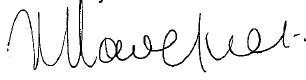 Kate Davenport QCChairpersonMembership and attendanceMembershipLay membersNon-lay members*	Unless a person vacates their office sooner, every appointed member of ECART shall continue in office until their successor comes into office (ECART Terms of Reference).AttendanceECART held five meetings in the year 1 July 2013 to 30 June 2014.*	The number of applications reviewed may differ from the number of applications received as some applications may have been deferred and reviewed at a second meeting.A = Apologies,  = Present,  = Māori memberMembership categories:L	= 	expertise in the lawE	= 	expertise in ethicsD	= 	disability perspectivesC	=	member with the ability to articulate issues from a consumer or community perspectiveARP	=	member with expertise in assisted reproductive proceduresHRR	=	member with expertise in human reproductive researchApplications reviewedECART reviewed 29 applications in 2013/14. These included two applications for donated eggs in conjunction with donated sperm (the third year in which ECART has reviewed this type of application), one application for human reproductive research, three applications for donation of eggs or sperm between certain family members, 11 applications for embryo donation, 11 applications for surrogacy arrangements involving providers of fertility services and one application for pre-implantation genetic diagnosis (PGD) with human leucocyte antigen (HLA) tissue typing.This is the first year that ECART has reviewed an application for PGD with HLA tissue typing. The guidelines were issued to ECART in 2005, and they allow ECART to consider applications for a tissue match for an unwell child with a serious familial single gene disorder or a familial sex-linked disorder where there are no other possibilities for treatment or tissue available and the cord blood of an existing sibling is used.Figure 1: The number and type of applications reviewed by ECART by year, 2005/06–2013/14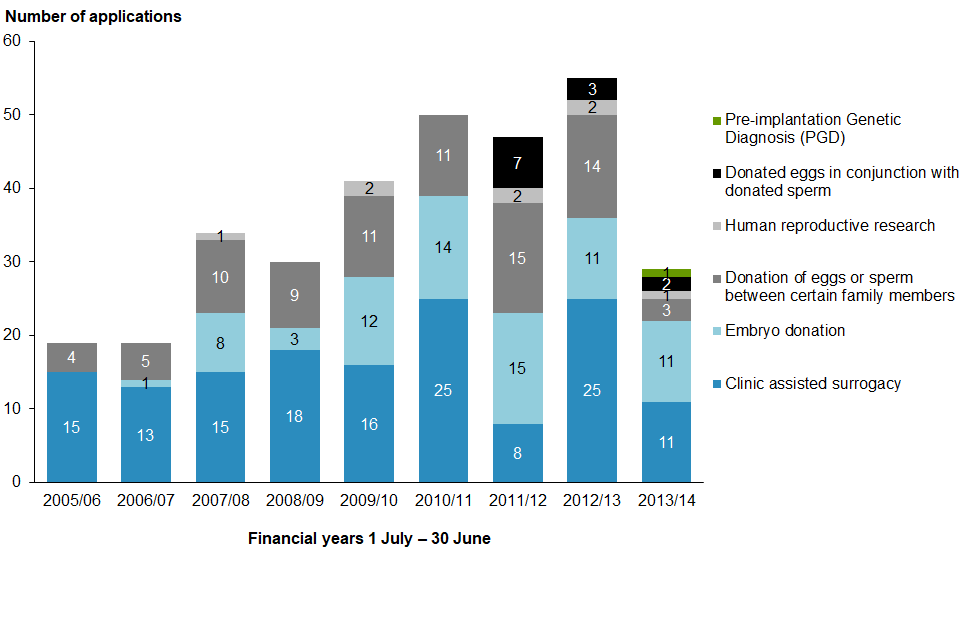 Of the 27 assisted reproductive procedure applications reviewed in 2013/14, a total of 16 were approved at first review, four were approved subject to conditions, and six were deferred.ECART gave non-binding ethical advice on one surrogacy arrangement that involved an established procedure as the birth mother’s own eggs were used. ECART advised the fertility provider that it was supportive of the fertility provider’s decision to seek its views and non-binding ethical advice on the proposed surrogacy given that surrogacy is ethically and legally complex and involves risks for the adult parties and resulting children. ECART advised the provider that the proposed surrogacy was justified in light of the associated risks.One assisted reproductive procedure approved in 2013/14 resulted in a live birth before 30 June 2014.ECART approved one application in 2013/14 for human reproductive research on non-viable gametes and embryos and one application for PGD with HLA tissue typing.Creation and use, for reproductive purposes, of an embryo created from donated eggs in conjunction with donated spermIn 2013/14, ECART reviewed two applications for the creation and use, for reproductive purposes, of an embryo created from donated eggs in conjunction with donated sperm. This is the third year in which ECART has reviewed this type of application.As of 1 July 2014, one application was approved, and one was approved subject to conditions.Applications for this category are current for three years from the date of approval. Of the 12 applications that have current ECART approval in this category, there was one live birth during 2013/14.Figure 2: Birth outcomes from current applications for creating and using, for reproductive purposes, an embryo created from donated eggs in conjunction with donated sperm by year, 2010/11–2013/14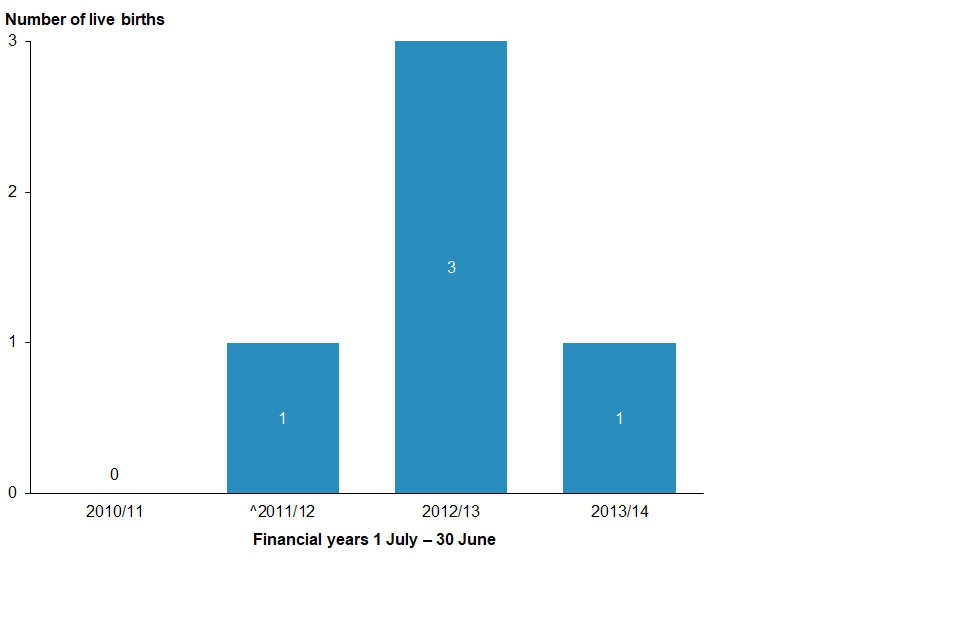 *	Applications are current for three years; births resulting in the fourth year have not been captured in this figure.^	2011/12 was the first year in which applications of this type were reviewed.Surrogacy arrangements involving providers of fertility servicesIn 2013/14, ECART reviewed 11 applications for surrogacy arrangements involving providers of fertility services.As of 1 July 2014, five of the 11 surrogacy applications received by ECART in 2013/14 were approved, two applications were approved subject to conditions, and four applications were deferred.The number of clinic assisted surrogacy applications received in 2013/14 decreased by 52 percent from the last reporting year.Applications for this category are current for three years from the date of approval. Of the 67 applications for surrogacy that have current ECART approval, there were nine live births in 2013/14.Surrogacy applications approved by ECART have so far resulted in 46 live births.Figure 3: Birth outcomes from current applications for surrogacy arrangements involving providers of fertility services by year, 2005/06–2013/14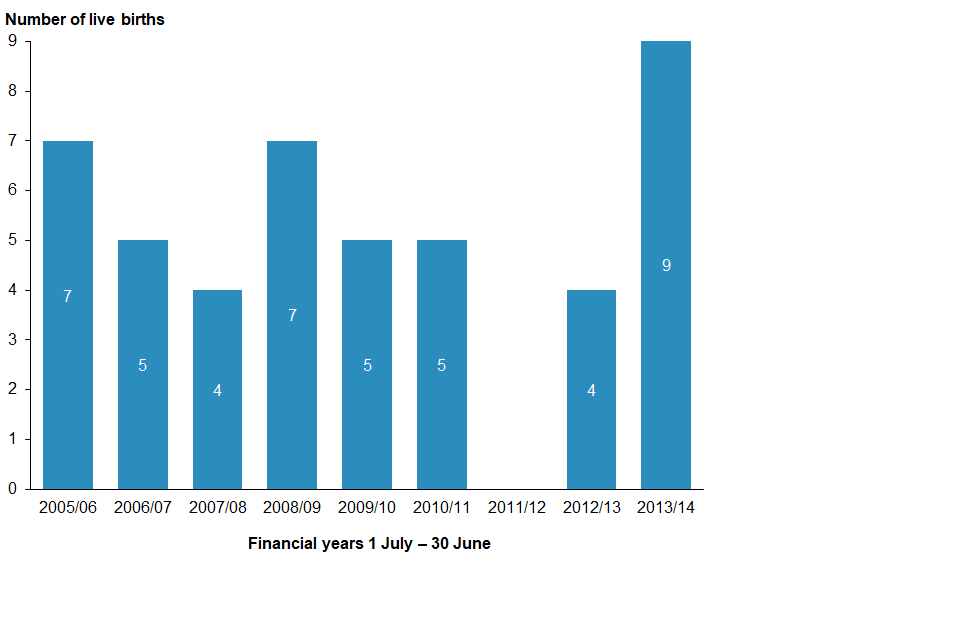 *	Applications are current for three years; births resulting in the fourth year have not been captured in this figure.Donation of eggs or sperm between certain family membersIn 2013/14, ECART reviewed three applications for the donation of eggs or sperm between family members, which is a decrease of 78.5 percent from the previous year.As of 1 July 2014, all three applications had been approved.Applications for this category are current for three years from the date of approval. Of the 41 applications in this category that have current ECART approval, there were 10 live births during 2013/14.Figure 4: Birth outcomes from current applications for the donation of eggs or sperm between certain family members by year, 2005/06–2013/14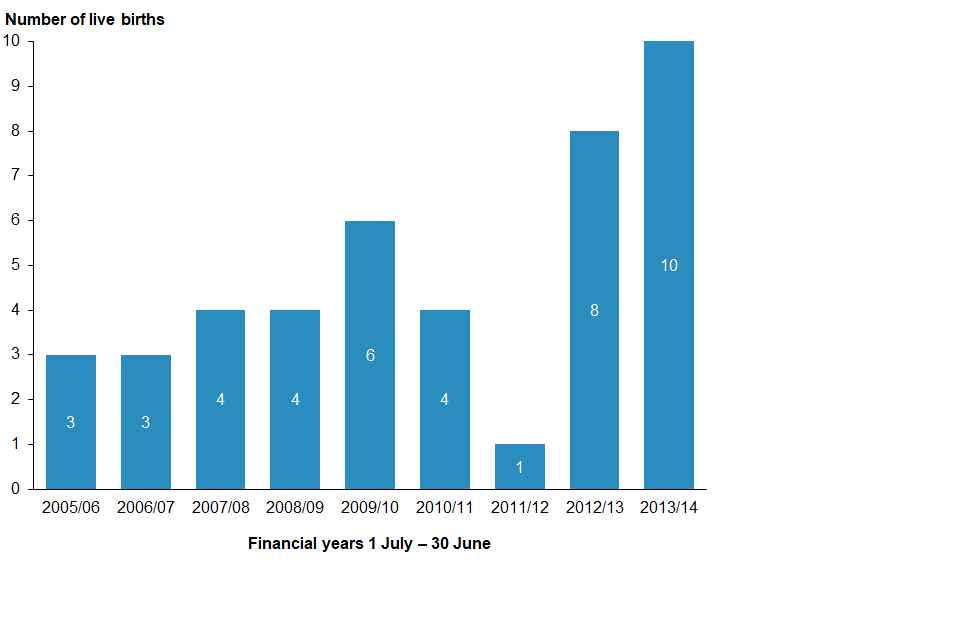 *	Applications are current for three years; births resulting in the fourth year have not been captured in this figure.Embryo donation for reproductive purposesECART reviewed 11 applications involving embryo donation for reproductive purposes in 2013/14, the same number as in 2012/13.As of 1 July 2014, eight applications were approved, one was approved subject to conditions, one was deferred and one was declined.Applications for this category are current for three years from the date of approval. Of the 47 applications for this category that have current ECART approval, there were three live births during 2013/14.The use of this assisted reproductive procedure following ECART approval has resulted in a total of 27 live births so far.Figure 5: Birth outcomes for current applications from embryo donation, by year,
2005/06–2013/14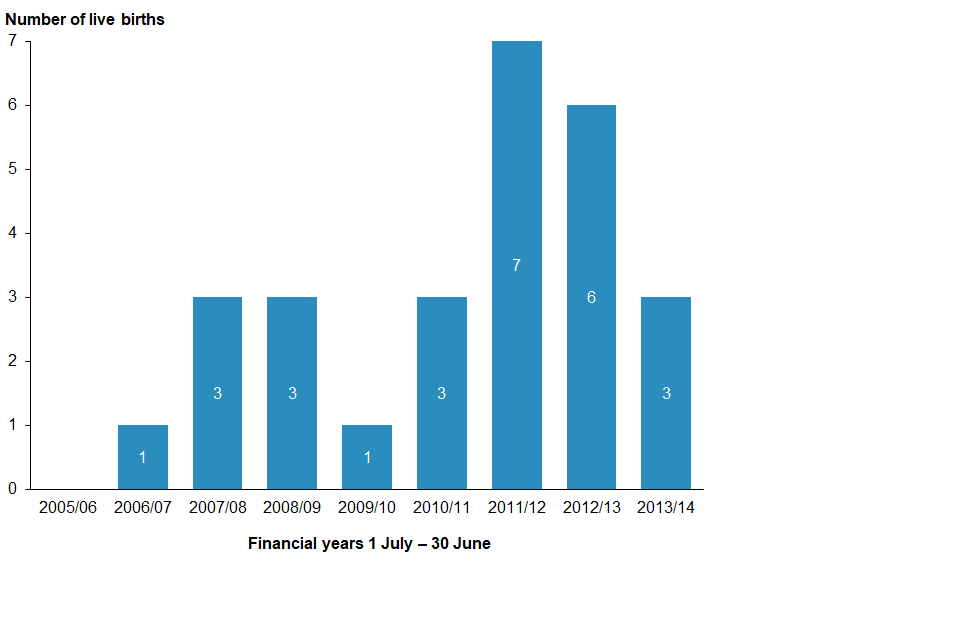 *	Applications are current for three years; births resulting in the fourth year have not been captured in this figure.Storage extension applicationsUnder the HART Act 2004, gametes and embryos can be stored for an initial period of up to 10 years. For continued lawful storage after the storage expiry date, ECART must approve an extension.In September 2012, ACART issued guidelines to ECART so that ECART could consider applications from individuals who wished to extend the storage period of their gametes or embryos.The original 10-year period began in November 2004, when the HART Act commenced, and 2014 was the first year that ECART reviewed such applications.ECART had reviewed 49 applications for extended storage as at 30 June 2014. Of the reviewed applications, 33 were for extended storage of stored sperm, 14 were for extended storage of embryos, and two were for extended storage of both embryos and sperm.As of 1 July 2014, there were 47 approved applications and two declined applications.Figure 6: Types of storage extension applications, 2013/14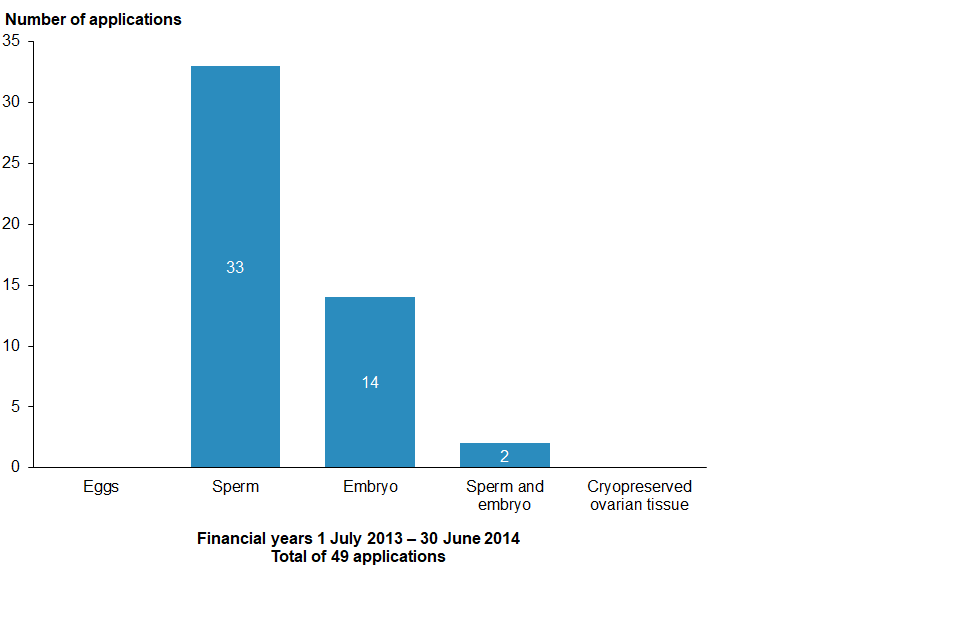 Issues and complaintsThis section outlines issues faced by the committee during 2013/14.Advice on established proceduresIn February 2011, the Minister of Health assigned ECART the function of giving ethical advice to fertility clinics on established procedures when requested by a fertility clinic to do so. One such request was received in 2013/14. The request involved the ethics of performing an established procedure in a traditional surrogacy arrangement where the surrogate mother would also be the egg donor.Issues referred to ACARTIn 2013/14, ECART referred a research proposal for human reproductive research to ACART as a result of not being able to review the proposal itself in the absence of guidelines.In October 2013, ECART received a request for ethical consideration of an application to conduct human reproductive research where the researcher intended to randomly select day-3 and day-5 embryos created as part of in-vitro fertilisation (IVF) treatment to analyse the outcomes and see which yielded a higher cumulative birth rate.The randomisation of embryos in the study was deemed to be ‘use’ of the embryos. ACART has not issued guidelines on human reproductive research involving viable embryos, and in the absence of ACART guidelines, ECART could not consider or approve an application that involved the use of viable embryos.Section 19(2) of the HART Act prohibits ECART from giving an approval unless it is satisfied that the activity proposed to be undertaken under the approval is consistent with relevant guidelines or relevant advice issued or given by the advisory committee (ACART).ECART therefore had to decline the application and refer it to ACART in accordance with section 18(2)(a) and (b) of the HART Act 2014.ACART advised that the referral had strengthened the case for reviewing the human reproductive research guidelines.Complaints receivedECART did not receive any complaints during 2013/14.Appendix A: Applications reviewed by ECART in 2013/14Appendix B: Applications reviewed by ECART before 1 July 2013 but ongoing throughout 2013/14Appendix C: Storage extension applications received 1 July 2013–30 June 2014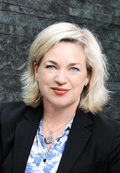 Ms Kate Davenport QC (Chairperson)Membership category: expertise in the lawDate of first appointment: 7 August 2008Current term expires: 21 July 2014*Ms Kate Davenport QC is a barrister sole practising in the area of civil and commercial litigation in Auckland. Kate has an LLB Honours, Master of Jurisprudence with Distinction and a post-graduate certificate in Health Science (Ethics). Kate has a particular interest in health law. Kate was the Deputy Chair of the New Zealand Health Practitioners Disciplinary Tribunal, a tribunal that disciplines all registered health practitioners in New Zealand. Kate has also been the Director of Proceedings for the Health and Disability Commissioner.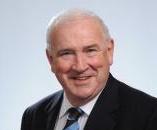 Dr Brian FergusMembership category: consumer perspectiveDate of first appointment: 1 April 2012Current term expires: 1 April 2015BSc, MSc (1st class Honours) Auckland, PhD, McGill University, Montreal, CanadaDr Brian Fergus has previous private-sector experience at management level and senior management consulting experience. He was also elected Board member of Auckland District Health Board, where he chaired the Community Health subcommittee and was a member of the Audit Committee. Currently, he is Chair of Northern A Health and Disability Ethics Committee. Dr Fergus has four children and seven grandchildren.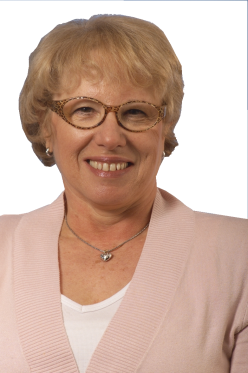 Dr Adriana Gunder QSM JPMembership category: disability perspectiveDate of first appointment: 1 April 2010Current term expires: 1 April 2016Dr Adriana Gunder is a disability representative and a member of both the New Zealand Health Practitioners Disciplinary Tribunal and the National Ethics Advisory Committee (NEAC). Dr Gunder completed her doctoral degree in Biological Sciences and a post-doctoral degree in Biophysics at the University of Pavia, Italy. She is the Chairperson of the Local Council of Auckland Central, East and South of the New Zealand Red Cross. She has been an elected member of the Auckland City Council: Eastern Bays Community Board (2006–2010) and a volunteer of Victim Support (1995–2007).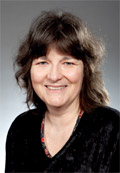 Dr Carolyn MasonMembership category: expertise in ethicsDate of first appointment: 21 July 2011Current term expires: 21 July 2014Dr Carolyn Mason is currently a lecturer in Ethics at the University of Canterbury
(2001–present). Before this, she was a lecturer at Lincoln University (2000) and a science research technician (1979–1985). Dr Mason completed a Bachelor of Science in Psychology and Philosophy (1992), a Master of Arts in Philosophy (1999) and a Doctor of Philosophy in Philosophy at the University of Canterbury (2013). She was a member and Chair of the Upper South A Regional Ethics Committee (2005–2008), and a member and Deputy Chair of the Canterbury Regional Health and Disability Ethics Committee (2002–2004). She is currently a member of the University of Canterbury Human Ethics Committee.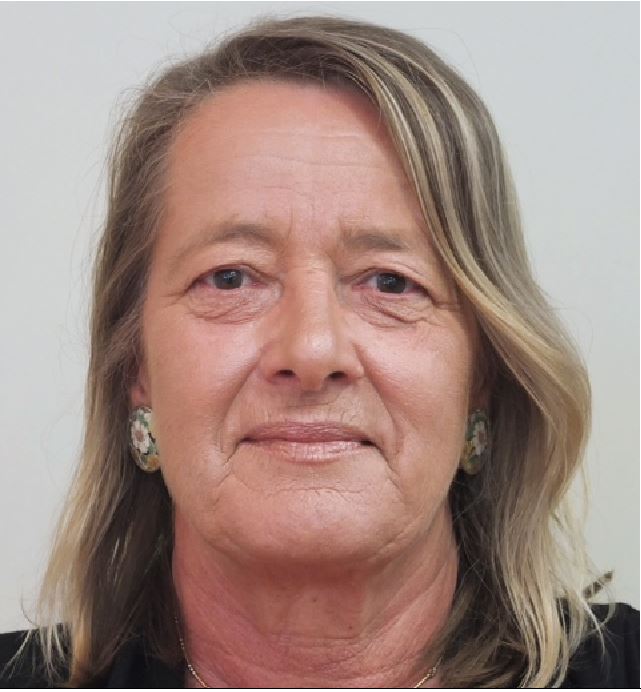 Ms Jo FitzpatrickMembership category: consumer perspectiveDate of first appointment: 30 May 2013Current term expires: 1 April 2015Ms Jo Fitzpatrick’s involvement in women’s health provides the foundation for her interest in fertility issues from a consumer perspective. Ms Fitzpatrick has been the Director at Women’s Health Action Trust, a generalist organisation that has represented the broader constituencies in the fertility debate.The principles that informed the Women’s Health Action Trust submissions in the fertility debate during Ms Fitzpatrick’s time there also form the basis of ECART’s guiding principles. Ms Fitzpatrick’s role at Women’s Health Action Trust has also afforded her extensive opportunities to represent consumers and articulate issues from a consumer perspective.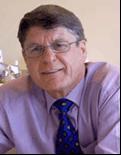 Dr Freddie GrahamMembership category: expertise in human reproductive researchDate of first appointment: 21 July 2011Current term expires: 21 July 2014Dr Freddie Graham is currently an obstetrician and gynaecologist at Fertility Associates. He established Fertility Associates as New Zealand’s first private fertility clinic in 1987 and was awarded the Companion of the New Zealand Order of Merit for his services to medicine in 2009. Dr Graham has completed a Bachelor of Medicine and Bachelor of Surgery at the University of London and has been made a Fellow of The Royal College of Surgeons of Edinburgh, as well as a Fellow of The Royal Australian and New Zealand College of Obstetricians and Gynaecologists.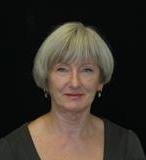 Dr Deborah PayneMembership category: expertise in assisted reproductive proceduresDate of first appointment: 1 April 2012Current term expires: 1 April 2014*Dr Deborah Payne is a senior lecturer and co-director of the Centre for Midwifery and Women’s Health Research at Auckland University of Technology (AUT). She completed her PhD at Massey University in 2003. Dr Payne has a longstanding interest in women’s health. Recent research projects have explored issues in relation to women and disability (eg, motherhood and disability) and assisted reproductive technologies (eg, perceptions of short-cycle IVF, nurses caring for clients undergoing ART and embryo donation). Dr Payne is a member of the Auckland Women’s Health Council.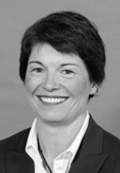 Dr Deborah RoweMembership category: expertise in assisted reproductive proceduresDate of first appointment: 28 June 2007Current term expires: 21 July 2014Dr Deborah Rowe (Ngāi Tahu) is currently a nurse consultant for the Auckland District Health Board (Auckland DHB), a lecturer at The University of Auckland and a senior staff nurse at the Women’s Health Neonatal Intensive Care Unit (NICU). She is a member of the Nursing Council of New Zealand, the Māori Advisory Committee National Screening Unit, the Newborn Screening Advisory Committee, the Auckland DHB Māori Nurses Group, as well as a part-time community support worker for the Intellectually Handicapped of New Zealand (IHC).Meeting datesMeeting datesMeeting datesMeeting datesMeeting dates1/8/135/9/137/11/136/3/145/5/14TotalMembersMs Kate Davenport (Chair, L)5/5MembersDr Brian Fergus (C)5/5MembersDr Adriana Gunder (D)5/5MembersDr Carolyn Mason (E)5/5MembersMs Jo Fitzpatrick (C)5/5MembersDr Freddie Graham (HRR)5/5MembersDr Deborah Payne (ARP)5/5MembersDr Deborah Rowe (ARP)AA3/5Total members attending 8/87/87/88/88/8–ApplicationsSurrogacy0125311ApplicationsEmbryo donation for reproductive purposes1233211ApplicationsDonation of eggs or sperm between certain family members101103ApplicationsCreation and use, for reproductive purposes, of an embryo created from donated eggs in conjunction with donated sperm001012ApplicationsHuman reproductive research010001ApplicationsPre-implantation genetic diagnosis100001Total applications reviewed3479629App#Date of first reviewInitial decisionFinal decisionType of procedureApproval end dateE13/097 March 2013DeferredClinic-assisted surrogacy14 November 2016E13/241 August 2013ApprovedDonation of eggs or sperm between certain family members2 August 2016E13/251 August 2013ApprovedEmbryo donation2 August 2016E13/261 August 2013Approved STCPre-implantation genetics diagnosis2 August 2016E13/275 September 2013ApprovedEmbryo donation18 September 2016E13/285 September 2013ApprovedEmbryo donation7 October 2016E13/295 September 2013DeferredApprovedClinic-assisted surrogacy1 November 2016E13/305 September 2013Approved STCResearchE13/317 November 2013DeferredDeclinedEmbryo donationE13/327 November 2013Approved STCClinic-assisted surrogacy27 February 2017E13/337 November 2013ApprovedEmbryo created from donated eggs in conjunction with donated sperm14 November 2016E13/347 November 2013ApprovedEmbryo donation14 November 2016E13/357 November 2013ApprovedEmbryo donation14 November 2016E13/367 November 2013Clinic-assisted surrogacyE10/477 November 2013ApprovedDonation of eggs or sperm between certain family members14 November 2016E14/016 March 2014ApprovedClinic-assisted surrogacy14 March 2017E14/026 March 2014DeferredEmbryo donationE14/036 March 2014Approved STCEmbryo donationE14/046 March 2014ApprovedClinic-assisted surrogacy14 March 2017E14/056 March 2014ApprovedClinic-assisted surrogacy14 March 2017E14/066 March 2014DeferredApprovedClinic-assisted surrogacy5 May 2017E14/076 March 2014ApprovedDonation of eggs or sperm between certain family members14 March 2017E14/086 March 2014ApprovedClinic-assisted surrogacy14 March 2017E14/565 May 2014ApprovedEmbryo donation13 May 2017E14/575 May 2014ApprovedEmbryo donation13 May 2017E14/585 May 2014ApprovedClinic-assisted surrogacy13 May 2017E14/595 May 2014Approved STCApprovedClinic-assisted surrogacy17 June 2017E14/625 May 2014Approved STCApprovedEmbryo created from donated eggs in conjunction with donated sperm26 May 2017E10/425 May 2014DeferredApprovedClinic-assisted surrogacy27 May 2017App#Date of first reviewInitial decisionFinal decisionProcedureApproval end dateE10/193 June 2010ApprovedEmbryo donation5 July 2013E10/2229 July 2010ApprovedClinic-assisted surrogacy12 August 2013E10/2329 July 2010Approved STCApprovedClinic-assisted surrogacy28 October 2013E10/2429 July 2010ApprovedClinic-assisted surrogacy12 August 2013E10/2529 July 2010DeferredApprovedDonation of eggs or sperm between certain family members8 February 2014E10/2629 July 2010Approved STCApproved STCEmbryo donation12 August 2013E10/2729 July 2010ApprovedClinic-assisted surrogacy12 August 2013E10/2829 July 2010ApprovedDonation of eggs or sperm between certain family members12 August 2013E10/2929 July 2010DeferredApprovedClinic-assisted surrogacy9 December 2013E10/3029 July 2010ApprovedClinic-assisted surrogacy12 August 2013E10/3129 July 2010Approved STCApprovedDonation of eggs or sperm between certain family members22 September 2013E10/3229 July 2010DeferredDeferredClinic-assisted surrogacyN/AE10/3329 July 2010ApprovedClinic-assisted surrogacy12 August 2013E10/3416 September 2010Approved STCApp with recsClinic-assisted surrogacy22 September 2013E10/3516 September 2010ApprovedClinic-assisted surrogacy22 September 2013E10/3616 September 2010ApprovedDeclined to reviewResearchN/AE10/3716 September 2010DeclinedDeclinedDonation of eggs or sperm between certain family membersN/AE10/3816 September 2010ApprovedEmbryo donation22 September 2013E10/3916 September 2010ApprovedClinic-assisted surrogacy22 September 2013E10/4016 September 2010ApprovedEmbryo donation22 September 2013E10/4125 November 2010ApprovedDonation of eggs or sperm between certain family members9 December 2013E10/4225 November 2010DeferredApproved STCClinic-assisted surrogacy15 December 2013E10/4325 November 2010ApprovedClinic-assisted surrogacy9 December 2013E10/4425 November 2010ApprovedClinic-assisted surrogacy9 December 2013E10/4525 November 2010ApprovedClinic-assisted surrogacy9 December 2013E10/4625 November 2010ApprovedClinic-assisted surrogacy9 December 2013E10/4725 November 2010ApprovedDonation of eggs or sperm between certain family members9 December 2013E10/4825 November 2010ApprovedClinic-assisted surrogacy9 December 2013E10/4925 November 2010ApprovedClinic-assisted surrogacy9 December 2013E11/0117 February 2011ApprovedDonation of eggs or sperm between certain family members3 March 2014E11/0217 February 2011ApprovedClinic-assisted surrogacy3 March 2014E11/0317 February 2011DeferredApprovedEmbryo donation1 December 2014E11/0417 February 2011ApprovedDonation of eggs or sperm between certain family members3 March 2014E11/0517 February 2011ApprovedDonation of eggs or sperm between certain family members3 March 2014E11/0717 February 2011ApprovedClinic-assisted surrogacy3 March 2014E11/0817 February 2011Approved STCApprovedEmbryo donation24 March 2014E11/0917 February 2011DeferredApprovedEmbryo donation16 March 2014E11/1017 February 2011ApprovedClinic-assisted surrogacy3 March 2014E11/1117 February 2011ApprovedClinic-assisted surrogacy3 March 2014E11/1217 February 2011ApprovedClinic-assisted surrogacy3 March 2014E11/1312 May 2011ApprovedEmbryo donation26 May 2014E11/1412 May 2011Approved STCApprovedEmbryo donation23 June 2014E11/1512 May 2011Approved STCApprovedClinic-assisted surrogacy26 May 2014E11/1612 May 2011ApprovedEmbryo donation26 May 2014E11/1712 May 2011ApprovedDonation of eggs or sperm between certain family members26 May 2014E11/1812 May 2011ApprovedDonation of eggs or sperm between certain family members26 May 2014E11/1912 May 2011ApprovedEmbryo donation26 May 2014E11/2012 May 2011DeferredApprovedEmbryo donation17 June 2014E11/2212 May 2011ApprovedEmbryo donation26 May 2014E11/2321 July 2011ApprovedDonation of eggs or sperm between certain family members4 August 2014E11/2421 July 2011App with recsEmbryo donation4 August 2014E11/2521 July 2011Approved STCApprovedEmbryo created from donated eggs in conjunction with donated sperm11 October 2014E11/2621 July 2011DeferredApprovedEmbryo donation11 October 2014E11/2721 July 2011Approved STCApprovedDonation of eggs or sperm between certain family members14 October 2014E11/2821 July 2011ApprovedDonation of eggs or sperm between certain family members4 August 2014E11/2921 July 2011ApprovedClinic-assisted surrogacy4 August 2014E11/3021 July 2011ApprovedEmbryo donation4 August 2014E11/3121 July 2011ApprovedEmbryo donation4 August 2014E11/3229 September 2011ApprovedEmbryo donation11 October 2014E11/3329 September 2011Approved STCApprovedEmbryo donation14 October 2014E11/3429 September 2011ApprovedEmbryo donation14 October 2014E11/3529 September 2011App with recsClinic-assisted surrogacy14 October 2014E11/3629 September 2011ApprovedEmbryo created from donated eggs in conjunction with donated sperm14 October 2014E11/3729 September 2011ApprovedEmbryo donation14 October 2014E11/3829 September 2011ApprovedEmbryo donation14 October 2014E11/3929 September 2011ApprovedEmbryo created from donated eggs in conjunction with donated sperm29 September 2014E11/4029 September 2011ApprovedEmbryo donation29 September 2014E11/4129 September 2011DeferredApprovedDonation of eggs or sperm between certain family members14 October 2014E11/4224 November 2011Approved STCApprovedResearch20 January 2015E11/4324 November 2011ApprovedDonation of eggs or sperm between certain family members1 December 2014E11/4424 November 2011ApprovedEmbryo created from donated eggs in conjunction with donated sperm1 December 2014E11/4524 November 2011ApprovedDonation of eggs or sperm between certain family members1 December 2014E11/4624 November 2011ApprovedEmbryo created from donated eggs in conjunction with donated sperm1 December 2014E11/4724 November 2011ApprovedDonation of eggs or sperm between certain family members1 December 2014E11/4824 November 2011ApprovedClinic-assisted surrogacy1 December 2014E11/4924 November 2011ApprovedEmbryo donation1 December 2014E10/4225 November 2010ApprovedClinic-assisted surrogacy5 March 2015E12/0123 February 2012ApprovedDonation of eggs or sperm between certain family members5 March 2015E12/0223 February 2012ApprovedEmbryo donation5 March 2015E12/0323 February 2012Approved STCApprovedDonation of eggs or sperm between certain family members21 March 2015E12/0423 February 2012ApprovedDonation of eggs or sperm between certain family members5 March 2015E12/0523 February 2012Approved STCApprovedEmbryo created from donated eggs in conjunction with donated sperm16 April 2015E12/0623 February 2012ApprovedEmbryo created from donated eggs in conjunction with donated sperm5/03/2015E12/0723 February 2012ApprovedEmbryo donation5 March 2015E12/0823 February 2012ApprovedDonation of eggs or sperm between certain family members5 March 2015E12/0910 May 2012Approved STCApprovedDonation of eggs or sperm between certain family members14 October 2014E12/1010 May 2012ApprovedEmbryo donation15 May 2015E12/1110 May 2012ApprovedDonation of eggs or sperm between certain family members15 May 2015E12/1210 May 2012Approved STCApprovedEmbryo donation11 June 2015E12/1310 May 2012Approved STCDeclinedDonation of eggs or sperm between certain family membersE12/1410 May 2012ApprovedDonation of eggs or sperm between certain family members15 May 2015E12/1510 May 2012ApprovedClinic-assisted surrogacy15 May 2015E12/1610 May 2012ApprovedClinic-assisted surrogacy15 May 2015E12/1710 May 2012Approved STCApprovedResearch17 June 2015E12/1810 May 2012ApprovedClinic-assisted surrogacy15 May 2015E12/1919 July 2012Approved STCApprovedEmbryo created from donated eggs in conjunction with donated sperm28 August 2015E12/2019 July 2012DeferredApplication withdrawnClinic-assisted surrogacyE12/2119 July 2012ApprovedDonation of eggs or sperm between certain family members1 August 2015E12/2219 July 2012ApprovedClinic-assisted surrogacy1 August 2015E12/2319 July 2012ApprovedClinic-assisted surrogacy1 August 2015E12/2419 July 2012ApprovedDonation of eggs or sperm between certain family members1 August 2015E12/2519 July 2012ApprovedEmbryo donation1 August 2015E12/2619 July 2012ApprovedDonation of eggs or sperm between certain family members1 August 2015E12/2719 July 2012ApprovedClinic-assisted surrogacy1 August 2015E09/2119 July 2012ApprovedExtension request1 August 2015E12/2827 September 2012ApprovedClinic-assisted surrogacy3 October 2015E12/2927 September 2012ApprovedClinic-assisted surrogacy3 October 2015E12/3027 September 2012ApprovedDonation of eggs or sperm between certain family members3 October 2015E12/3127 September 2012Approved Embryo created from donated eggs in conjunction with donated sperm3 October 2015E12/3227 September 2012ApprovedEmbryo donation3 October 2015E12/3327 September 2012ApprovedEmbryo created from donated eggs in conjunction with donated sperm27 September 2015E12/3427 September 2012ApprovedClinic-assisted surrogacy27 September 2015E12/3527 September 2012ApprovedEmbryo donation27 September 2015E12/3627 September 2012ApprovedEmbryo donation27 September 2015E12/3727 September 2012Approved STCApprovedDonation of eggs or sperm between certain family members27 September 2015E12/3827 September 2012ApprovedClinic-assisted surrogacy27 September 2015E12/3929 November 2012ApprovedEmbryo donation6 December 2015E12/4029 November 2012ApprovedClinic-assisted surrogacy6 December 2015E12/4129 November 2012ApprovedClinic-assisted surrogacy6 December 2015E12/4229 November 2012ApprovedClinic-assisted surrogacy6 December 2015E12/4329 November 2012ApprovedClinic-assisted surrogacy6 December 2015E12/4429 November 2012ApprovedDonation of eggs or sperm between certain family members6 December 2015E12/4529 November 2012ApprovedDonation of eggs or sperm between certain family members6 December 2015E12/4629 November 2012DeferredApprovedDonation of eggs or sperm between certain family members18 February 2016E12/4729 November 2012ApprovedEmbryo donation6 December 2015E12/4829 November 2012Approved STCApprovedClinic-assisted surrogacy11 January 2016E13/017 March 2013ApprovedClinic-assisted surrogacy8 March 2016E13/027 March 2013ApprovedEmbryo donation8 March 2016E13/037 March 2013Approved STCClinic-assisted surrogacy8 March 2016E13/047 March 2013ApprovedClinic-assisted surrogacy8 March 2016E13/057 March 2013ApprovedClinic-assisted surrogacy8 March 2016E13/067 March 2013ApprovedEmbryo donation8 March 2016E13/077 March 2013ApprovedClinic-assisted surrogacy8 March 2016E13/087 March 2013ApprovedEmbryo donation8 March 2016E13/097 March 2013DeferredApprovedClinic-assisted surrogacy14 November 2016E13/107 March 2013Approved STCApprovedClinic-assisted surrogacy+ embryo donation8 May 2016E09/277 March 2013Approved STCApprovedDonation of eggs or sperm between certain family members11 April 2016E13/1130 May 2013Approved Donation of eggs or sperm between certain family members4 June 2016E13/1230 May 2013Approved Clinic-assisted surrogacy4 June 2016E13/1330 May 2013Approved Clinic-assisted surrogacy4 June 2016E13/1430 May 2013Approved Donation of eggs or sperm between certain family members4 June 2016E13/1530 May 2013ApprovedDonation of eggs or sperm between certain family members4 June 2016E13/1630 May 2013Approved STCApprovedClinic-assisted surrogacy4 June 2016E13/1730 May 2013ApprovedEmbryo donation4 June 2016E13/1830 May 2013ApprovedEmbryo donation4 June 2016E13/1930 May 2013DeferredApplication withdrawnDonation of eggs or sperm between certain family membersE13/2030 May 2013ApprovedClinic-assisted surrogacy4 June 2016E13/2130 May 2013ApprovedClinic-assisted surrogacy4 June 2016E13/2230 May 2013DeferredApprovedResearchE13/2330 May 2013ApprovedResearchE10/097 March 2013Approved STCApprovedExtension request to clinic-assisted surrogacy2 April 2016App#Stored productDate of reviewInitial decisionDate of final reviewFinal decisionExpiry dateE14/09Donated embryos06-Mar-2014Approved22-Nov-2024E14/10Gametes (sperm)06-Mar-2014Approved22-Dec-2020E14/10(b)Embryos06-Mar-2014Approved22-Dec-2020E14/12Donated sperm05-May-2014Deferred23-May-2014Approved22-Nov-2024E14/13Donated sperm05-May-2014Deferred23-May-2014Approved22-Nov-2019E14/14Donated embryos05-May-2014Approved22-Nov-2019E14/15Donated sperm12-Jun-2014Declined 15-Oct-2015Approved22-Nov-2019E14/16Gametes (sperm) 05-May-2014Approved22-Nov-2024E14/17Gametes (sperm) 05-May-2014Approved22-Nov-2024E14/18Gametes (sperm) 05-May-2014Approved22-Nov-2019E14/19Embryos05-May-2014DeferredApproved22-Nov-2016E14/20Gametes (sperm) 05-May-2014Approved22-Nov-2024E14/21Donated sperm12-Jun-2014Deferred17-Jul-2014Approved22-Nov-2019E14/22Embryos12-Jun-2014Approved22-Nov-2017E14/23Embryos05-May-2014Approved22-Nov-2024E14/24Donated sperm12-Jun-2014Declined E14/25Donated sperm12-Jun-2014Approved22-Nov-2021E14/26Donated sperm12-Jun-2014Approved22-Nov-2017E14/27Gametes (sperm) 05-May-2014Approved22-Nov-2016E14/28Embryos05-May-2014Approved22-Nov-2016E14/29Gametes (sperm) 12-Jun-2014Approved22-Nov-2024E14/31Gametes (sperm) 12-Jun-2014Approved22-Nov-2024E14/32Gametes (sperm) 12-Jun-2014Approved22-Nov-2019E14/34Gametes (sperm) 05-May-2014Approved22-Nov-2017E14/35Gametes (sperm)12-Jun-2014Approved22-Nov-2024E14/36Donated sperm12-Jun-2014Approved22-Nov-2017E14/37Donated sperm12-Jun-2014Approved22-Nov-2019E14/38Embryos12-Jun-2014Approved22-Nov-2024E14/39Gametes (sperm)12-Jun-2014Approved22-Nov-2024E14/40Gametes (sperm)12-Jun-2014Deferred06-Sep-2014Approved22-Nov-2019E14/41Gametes (sperm)12-Jun-2014Approved22-Nov-2024E14/42Embryos12-Jun-2014Approved22-Nov-2017E14/43Donated sperm12-Jun-2014Approved22-Nov-2019E14/44Sperm and embryos05-May-2014Approved22-Nov-2024E14/45Gametes (sperm)12-Jun-2014Approved22-Nov-2034E14/46Donated sperm12-Jun-2014Approved22-Nov-2019E14/47Embryos12-Jun-2014Approved22-Nov-2017E14/48Gametes (sperm)12-Jun-2014Approved22-Nov-2017E14/49Embryos13-Mar-2014DeferredApproved22-Nov-2017E14/50Embryos11-Apr-2014Approved22-Nov-2019E14/51Gametes (sperm)11-Apr-2014Approved22-Nov-2024E14/52Gametes (sperm)11-Apr-2014Approved22-Nov-2024E14/53Embryos18-Apr-2014Approved22-Nov-2018E14/54Embryos18-Apr-2014Approved22-Nov-2020E14/55Gametes (sperm)18-Apr-2014Approved22-Nov-2029E14/60Gametes (sperm)18-Apr-2014Approved22-Nov-2019E14/62Gametes (sperm)13-May-2014Approved22-Nov-2024E14/63Embryos and sperm15-May-2014Approved22-Nov-2018E14/64Gametes (sperm)15-May-2014Approved22-Nov-2017